MAG-BogenFunktion Mitarbeiter/-in	Name Führungsperson	Organisationseinheit	Beurteilungszeitraum	 bis 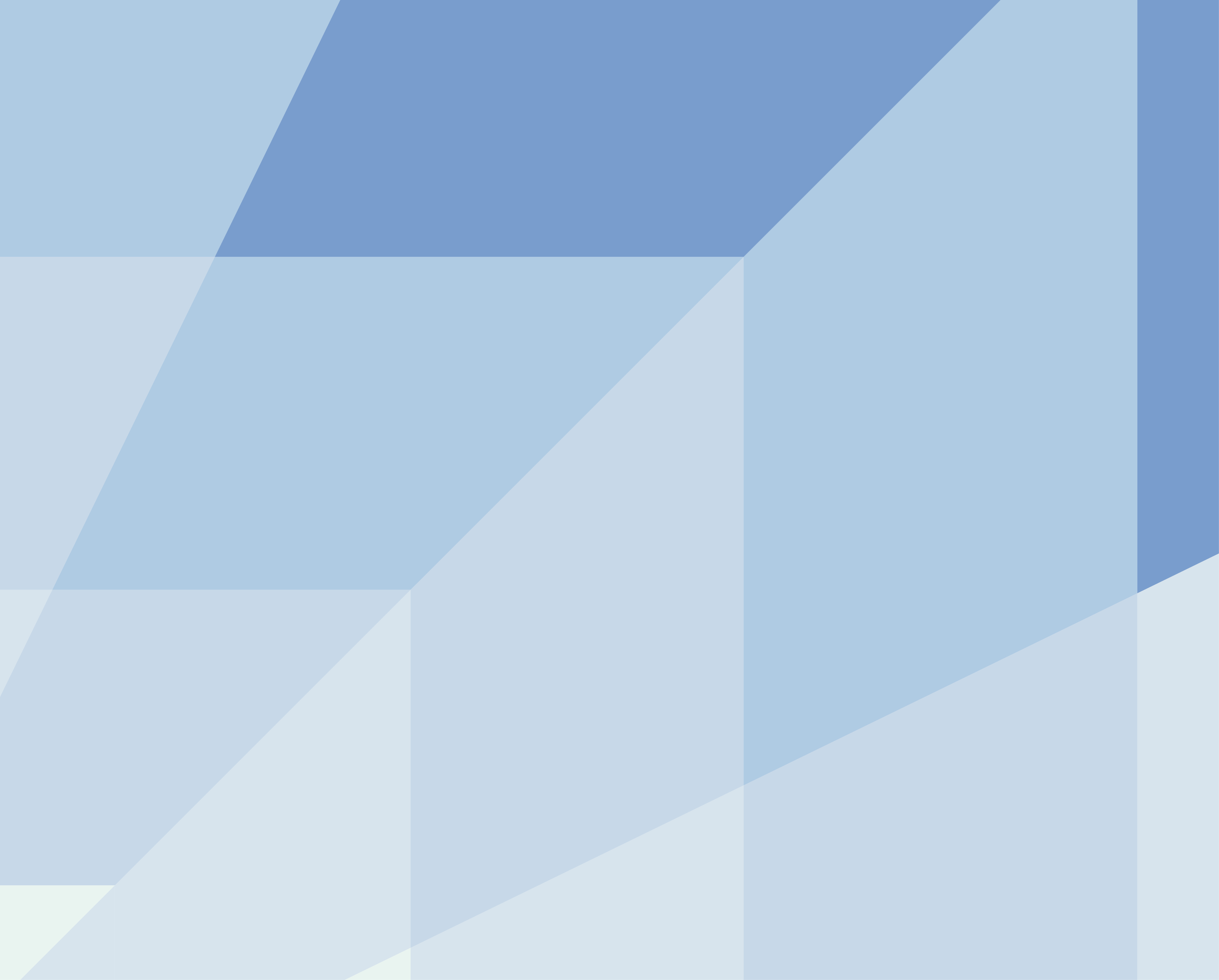 Rückblick auf den vergangenen BeurteilungszeitraumWie wurden Arbeitsbedingungen und Arbeitsklima erlebt? Was hat besonders beschäftigt? Was war positiv? Was war eher schwierig? Wie wurde die Zusammenarbeit mit dem Team oder der Führungsperson empfunden?Erfüllung Grundauftrag: Hauptaufgaben und SchlüsselkompetenzenBasis des Grundauftrags ist die Stellenbeschreibung. Beurteilen Sie, wie die Hauptaufgaben (inkl. möglicher Führungsaufgaben) mithilfe der Schlüsselkompetenzen erfüllt wurden.Ausführliche Beschreibungen aller Kompetenzen unter www.be.ch/kompetenzmodell.Ziele zu Aufgaben, Projekten oder zum VerhaltenZu Beginn des Beurteilungszeitraums werden die wesentlichen Ziele für Aufgaben, Projekte oder Verhaltensweisen definiert und am Ende des Beurteilungszeitraums beurteilt.Mehr zu SMARTen Zielen unter www.be.ch/mag.SchlussbeurteilungBeurteilen Sie im Sinne einer Gesamtbetrachtung des Beurteilungszeitraums die Erfüllung des Grundauftrags (2) und der Ziele (3). 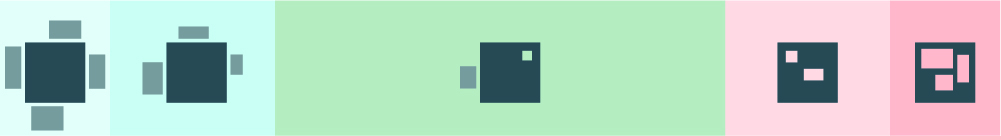 PersonalentwicklungZu Beginn des Beurteilungszeitraums werden berufliche Entwicklungsperspektiven und –wünsche besprochen, um für jüngere wie auch für ältere Mitarbeitende lebenslanges Lernen zu Fördern und unterschiedliche Phasen im Berufsleben bewusst zu gestalten. Je nach Bedarf der Organisationseinheit werden daraus konkrete Entwicklungsmassnahmen abgeleitet. Am Ende des Beurteilungszeitraums wird deren Wirkung und Nutzen überprüft. Mehr zu vielfältigen Entwicklungsmassnahmen unter www.be.ch/personal. Abschluss MAG-ZielvereinbarungDie vereinbarten MAG-Ziele werden nach Möglichkeit im Sinne eines Zwischenstopps in der Halbzeit des Beurteilungszeitraums gemeinsam überprüft.Ziele und Entwicklungsmassnahmen für den anstehenden Beurteilungszeitraum vereinbart am:Abschluss MAG-BeurteilungZu überprüfen:Bemerkungen zum MAG-BeurteilungsgesprächFeedback an Führungsperson zur ZusammenarbeitWir bestätigen, dass die MAG-Beurteilung stattgefunden hatRückblick Mitarbeiter/-inRückblick FührungspersonSelbsteinschätzung Mitarbeiter/-inBeurteilung FührungspersonZielMesskriterienTerminSelbsteinschätzungMitarbeiter/-inBeurteilungFührungspersonherausragendüberdurchschnittlichpasst optimalverbesserungswürdigungenügendAnforderungen weit übertroffenAnforderungen übertroffenIdeale Übereinstimmung von Anforderungen, Leistung und VerhaltenAnforderungen teilweise erfülltAnforderungen nicht erfülltPotenzial abklärenPotenzial abklärenPotenzial abklärenEntwicklungsbedarfEntwicklungsbedarfBegründung der Schlussbeurteilung der FührungspersonSelbsteinschätzung Schlussbeurteilung Mitarbeiter/-inEntwicklungsperspektive Mitarbeiter/-in und konkrete Massnahmen 
(inkl. Laufbahn- und ggf. Pensionierungsabsichten)Rückblick Mitarbeiter/-in zum Nutzen der Entwicklungsmassnahmen Rückblick betriebliche Sicht zum Nutzen der Entwicklungsmassnahmen DatumFührungspersonMitarbeiter/-inGilt es bezüglich Ihrer Zeitsaldi Massnahmen zu vereinbaren?  Ja  NeinÜben Sie ausserdienstliche Tätigkeiten aus (Nebenbeschäftigungen, öffentliches Amt, Mandate)? 
Falls ja, müssen Sie diese melden - vgl. www.be.ch/mag  Ja  NeinMuss Ihre Stellenbeschreibung aktualisiert werden?  Ja  NeinFührungspersonMitarbeiter/-inDatumFührungspersonMitarbeiter/-in